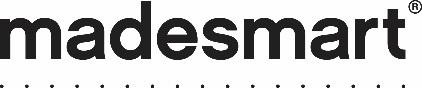 We are hiring!Product DesignerSince the invention of the Original Junk Drawer Organizer® in 1990, Madesmart® has elevated home organization through thoughtful, award-winning design innovation.  If you are a driven, endlessly curious, tenacious creative with a great eye, we invite you to join our team of innovators and creatives in our mission to revolutionize the home organization experience by inventing and designing new, ground-breaking solutions that embody our design criteria of style, quality, function, and affordability.  essential functions:Collaborate with design director, design team, sales, engineering, and operations, to quickly feed a continuous flow of new product ideas and help establish initiatives and opportunities Act as a resource and provide guidance for fellow team members to help projects move along, understanding the parameters that make a successful madesmart product.Combine market research, MS direction and category goals with basic engineering and plastics knowledge to identify gaps and new category opportunities to lead impactful product designs that fit the MS look and feelActively seek out improvement of overall team functionality, working together to identify and implement ideas for process and project improvementsStrategize around and support support design-related sales needs with presentation/marketing deliverables, new concepts, prototypes, and rendersproduct design: Perform research to continually seek out new trend, retail, and home organization knowledge to generate concepts that meet needs of MS Strategy and our retail partnersUtilize findings to identify gaps and opportunities for Madesmart within existing and new categories, working collaboratively with Design Director to develop design briefs and create annual plans and goals.Provide and lead a continuous flow of product ideas and concept improvements based on MS established product gaps, strategies, and client requestsgenerate lots of ideas quickly during early phases, working with team members to share ideas and get feedbackIterate quickly during early design phase using sketches, brainstorming sessions, and rough prototypes to test and validate early ideas, including early quotes to establish price parametersInitiate critiques and concept discussions as needed with design, engineering, graphics, and marketing teams and take active steps to test and qualify feedback Initiate testing and research phases on items in development as needed, including surveys, store visits, market research, and user testing.Ensure concepts that move forward are high quality and meet functional, aesthetic and financial goalsperform and document user research and testing on concepts to ensure they meet functionality requirementsParticipate throughout development process on designs, following them from initial concept through to final, produced partdevelop products that:are manufacturablemeet deadlinesmeet product specsmeet target production costscan be produced quickly and economicallySales/marketing support:Collaborate to plan and execute sales deliverables as requested, including presentation support, planograms, special research requests, renders, mock packaging, and prototypesActively collaborate and keep communication open between Graphics and Marketing teams throughout development, providing product expertise and support on any packaging or marketing needsculture:contribute daily to the “we are a team” environmentmentor others as needed or requestedopenly share information with other team membershelp to create a clean, safe and professional work environmentactively participate in staff and other meetings as neededperforms other miscellaneous duties as apparent or assignedQualifications:3-5 years of experience of industrial design or product design, preferably in consumer product goodsProactive, strong verbal communicationExcellent writing skillsWillingness to receive feedback and collaborate to come to solutionsKnowledge of design software – Solidworks, Photoshop, IllustratorStrong analytical, organization, and critical thinking skillsAbility to work effectively within a team and independentlyProficiency in Microsoft Word, Excel, and PowerPointAbility to follow through with the entire process, from initial concept through final, production ready filesFamiliarity with manufacturing processes, specifically injection moldingAbility to efficiently multi-task and prioritize to meet deadlines3d printing knowledge and basic shop experience a plusJob Type: Full-timeJob Location:Saint Paul, MN 55104Required Education:4-year degree in industrial design, product design or equivalent 